Základní škola a Mateřská škola Brumovice, okres Břeclav, příspěvková organizaceJídelní lístek		Týden	 od:  8.4.2019	do: 12.4.20198. 4. 2019	9. 4. 201910. 4. 2019 11. 4. 2019 12. 4. 2019 Jídlo je určené k okamžité spotřebě.Pitný režim je zajištěný celý den! Denně je k obědu možnost výběru šťávy, vody nebo mléka.Změna jídelníčku vyhrazena.Zodpovídá: vedoucí ŠJ Veronika VeseláVaří: Milena Sedláčková, Martina Stejskalová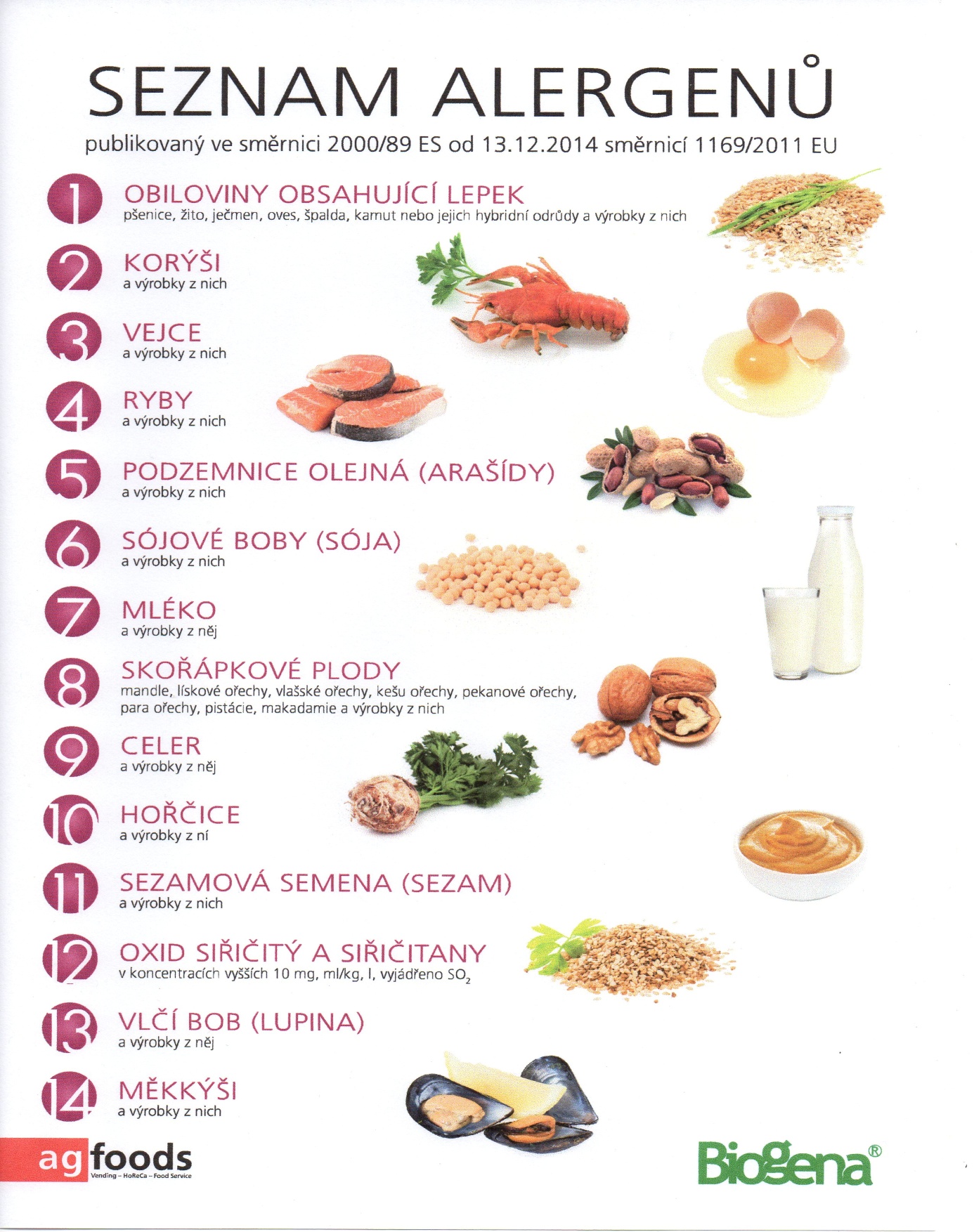 OBILOVINY  OBSAHUJÍCÍ  LEPEK:          1	a)     pšenice					b)     žito					c)     oves					d)     špalda  					e)     kamut Pondělí1a,3,7Přesnídávkapuding s piškoty, ovoce, šťáva1ad,9Polévkabrokolicová s ovesnými vločkami1a,3,7Obědtěstovinový salát se zeleninou, červená řepa, šťáva1ab,6,7Svačinažitnopšen. chléb se sojovou pomazánkou, zelenina, šťávaÚterý1b,6,7,10,11131b,6,7,10,1113PřesnídávkaPřesnídávkacelozrnný chléb s kuřecí pomazánkou, ovoce, ochucené mlékocelozrnný chléb s kuřecí pomazánkou, ovoce, ochucené mléko1ac,4,7,91ac,4,7,9PolévkaPolévkarybí s opečeným rohlíkemrybí s opečeným rohlíkem77ObědObědkuřecí řízek Palava, bramborová kaše, ovocný salát, šťávakuřecí řízek Palava, bramborová kaše, ovocný salát, šťáva1ab,71ab,7SvačinaSvačinažitnopšen. chléb s pažitkovou pomazánkou, zelenina, šťávažitnopšen. chléb s pažitkovou pomazánkou, zelenina, šťávaStředa1ab,2,7Přesnídávkažitnopšen. chléb s krabí pomazánkou, zelenina, šťáva1a,3,9Polévkačočková s noky1a,3,7Obědpalačinky planěné masovou směsí a zeleninou, šťáva1ac,7Svačinarohlík se sladkým tvarohovým krémem, ovoce, mlékoČtvrtek1b,6,7,10,11131b,6,7,10,1113PřesnídávkaPřesnídávkacelozrnný rohlík s máslem a tvrdým sýrem, ovoce, bílá kávacelozrnný rohlík s máslem a tvrdým sýrem, ovoce, bílá káva1e,91e,9PolévkaPolévkapórkovápórková1a,71a,7ObědObědhovězí cikánská pečeně, rýže, okurek, ZŠ jogurt,vodahovězí cikánská pečeně, rýže, okurek, ZŠ jogurt,voda1ab,71ab,7SvačinaSvačinažitnopšen. chléb s luštěninovou pomazánkou, zelenina, šťávažitnopšen. chléb s luštěninovou pomazánkou, zelenina, šťávaPátek1ac,71ac,7PřesnídávkaPřesnídávkasýrová bulka, ovoce, mlékosýrová bulka, ovoce, mléko1e,91e,9PolévkaPolévkahoubováhoubová1a,71a,7ObědObědčevabčiči, šťouchané brambory s cibulkou, obloha, šťávačevabčiči, šťouchané brambory s cibulkou, obloha, šťáva1ab,7,91ab,7,9SvačinaSvačinažitnopšen.chléb s celerovou pomazánkou, zelenina, šťávažitnopšen.chléb s celerovou pomazánkou, zelenina, šťáva